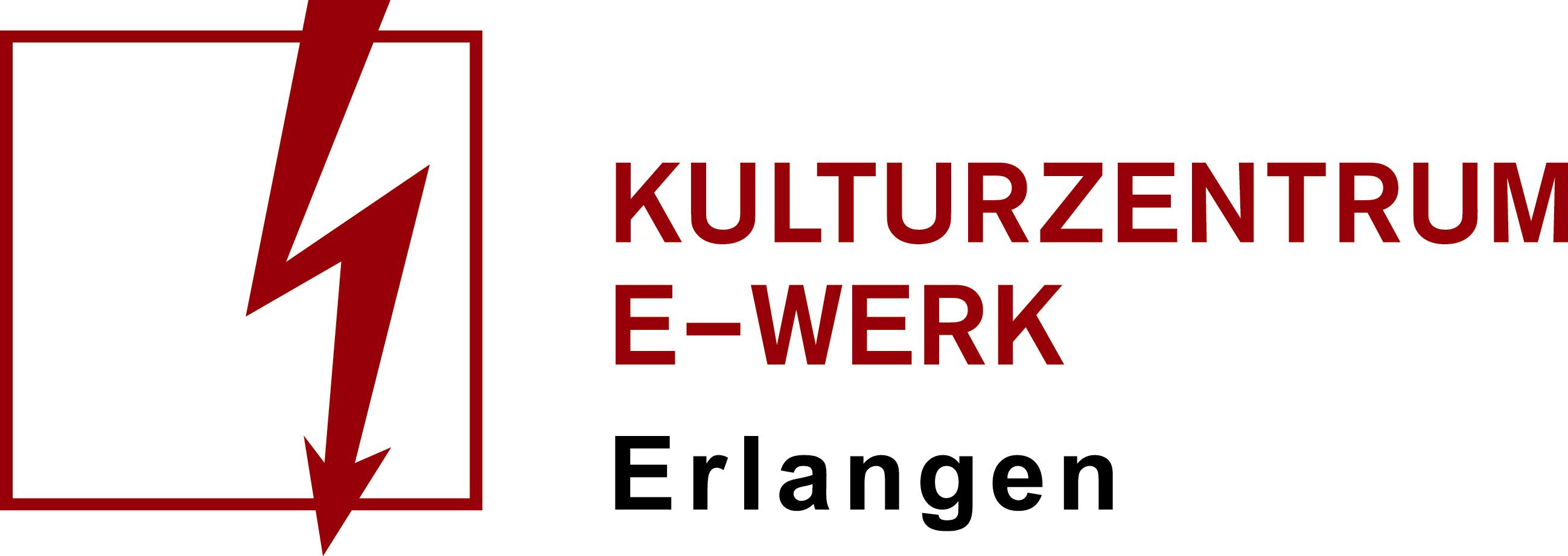 PressemitteilungJazz before ChristmasVeranstaltet von Profs Night Big Band ErlangenSonntag, 12.12.2021 /// E-Werk, Clubbühne
Einlass: 18:30 Uhr /// Beginn 19:00 Uhr /// Art: Konzert
Genre: Jazz /// Bestuhlt nur AK: 12 Euro /// ermäßigt: 8 Euro (Schüler*innen, Auszubildende, Studierende, Schwerbehinderte)Big Band Jazz mit der Profs Night Big Band aus Erlangen – freuen Sie sich auf ein abwechslungsreiches Programm aus Swing, Blues und Latin in Arrangements von Sammy Nestico, Thad Jones, Peter Herbolzheimer u.a.Weitere Informationen zum Veranstalter: Website: www.profsnightbigband.de